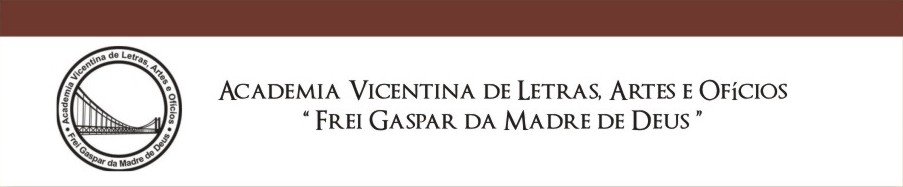 Quem começa a entender o amor, a expli -cá-lo, a  qualificá-lo  e  a  quantificá-lo,já não está amando.                                   Gilberto Freire	C  O  N  V  I  T  EA Academia Vicentina de Letras, Artes e Ofícios "Frei Gaspar da Madre de Deus"tem o prazer de convidar Vossa  Senhoria  e  família para as festividades comemorativas ao  décimo aniversário de sua instalação:19 de agosto de 2016 – 19:30 horasAbertura da Exposição “A Arte no Esporte” -Academia em Concurso-Artes PlásticasInstituto Histórico e Geográfico de São Vicente – Rua Frei Gaspar, 280                             26 de agosto de 2016 – 19:30 horas          Sessão solene com premiação do “Academia em Concurso – Artes Plásticas                                                     Posse de associados                                      Apresentação de Grupo de Ciganas                                  Câmara Municipal – Rua Jacob Emmerick, 1195 Sua presença será muito importante  	                                                 Regina Dias Fernandes                                                                Presidente                                                    